Çapan AKKURTOkul Müdürü ADI SOYADI ADI SOYADI ADI SOYADIADI SOYADIİLETİŞİMBİLGİLENDİRME KONULARIBİLGİLENDİRME KONULARIBİLGİEDİNDİMTemizlik/dezenfeksiyon plan/programlarına uygun düzenli olarak temizlik ve dezenfeksiyon yapınız tekstil malzemelerinin, ortak temas noktaları ve malzemelerin daha sık temizlenmesini sağlayınız.Temizlik/dezenfeksiyon plan/programlarına uygun düzenli olarak temizlik ve dezenfeksiyon yapınız tekstil malzemelerinin, ortak temas noktaları ve malzemelerin daha sık temizlenmesini sağlayınız.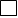 Genel hijyen kuralları ve salgın durumlarına özgü önlemlere (maske vb.) uyunuz.Genel hijyen kuralları ve salgın durumlarına özgü önlemlere (maske vb.) uyunuz.Araç içerisinde el antiseptiği bulundurunuz.Araç içerisinde el antiseptiği bulundurunuz.Servis aracında bulunan öğretmen, öğrenci ve diğer kişilerin sağlık otoritelerince belirlenen KKD (maske takılması vb.) kullanımı için gerekli önlemleri (maskesi olmayanlar için araçlarda maske bulundurulması vb.) alınız.Servis aracında bulunan öğretmen, öğrenci ve diğer kişilerin sağlık otoritelerince belirlenen KKD (maske takılması vb.) kullanımı için gerekli önlemleri (maskesi olmayanlar için araçlarda maske bulundurulması vb.) alınız.Araçlarda klima iç hava sirkülasyonun kapalı tutulması, temiz hava sirkülasyonu ya da doğal havalandırma sağlayınız.Araçlarda klima iç hava sirkülasyonun kapalı tutulması, temiz hava sirkülasyonu ya da doğal havalandırma sağlayınız.Servis araçlarında uygun yerlere salgın hastalık dönemlerine özgü kurallar (sosyal mesafe, maske kullanımı, el temizliği ile enfeksiyon yayılmasını önlemenin yollarını açıklayan bilgilendirme amaçlı afişler, posterler, tabela, uyarı işaretleri vb. asınız.Servis araçlarında uygun yerlere salgın hastalık dönemlerine özgü kurallar (sosyal mesafe, maske kullanımı, el temizliği ile enfeksiyon yayılmasını önlemenin yollarını açıklayan bilgilendirme amaçlı afişler, posterler, tabela, uyarı işaretleri vb. asınız.Sağlık otoritelerince hastalık belirtilerinin tespiti amacıyla belirlenen kuralların (ateş ölçümü vb.) uygulanması, ve uygun olmayan öğrencileri servise almayıp velilerini bilgilendiriniz.Sağlık otoritelerince hastalık belirtilerinin tespiti amacıyla belirlenen kuralların (ateş ölçümü vb.) uygulanması, ve uygun olmayan öğrencileri servise almayıp velilerini bilgilendiriniz.Sağlık otoritelerince belirlenmiş önlemlere (kapasite kullanımı, fiziksel mesafeye göre yerleşim vb.) uygun hizmet veriniz, Koltukları kişiye özgü numaralayıp listelendiriniz.Sağlık otoritelerince belirlenmiş önlemlere (kapasite kullanımı, fiziksel mesafeye göre yerleşim vb.) uygun hizmet veriniz, Koltukları kişiye özgü numaralayıp listelendiriniz.                 Eğitim Kurumlarında Hijyen Şartlarının Geliştirilmesi ve Enfeksiyon Önleme Kontrol Kılavuzunda belirtilen Öğrenci /Personel servisleri/Taşımalı Eğitim Hizmetleri Taahhütnamesini okudum, anladım. İlgili tedbirlere uyacağımı ve gerekli itinayı göstereceğimi taahhüt ederim. …../…../20….             ADI SOYADI :………………………………….       İMZASI : ……………………                 Eğitim Kurumlarında Hijyen Şartlarının Geliştirilmesi ve Enfeksiyon Önleme Kontrol Kılavuzunda belirtilen Öğrenci /Personel servisleri/Taşımalı Eğitim Hizmetleri Taahhütnamesini okudum, anladım. İlgili tedbirlere uyacağımı ve gerekli itinayı göstereceğimi taahhüt ederim. …../…../20….             ADI SOYADI :………………………………….       İMZASI : ……………………                 Eğitim Kurumlarında Hijyen Şartlarının Geliştirilmesi ve Enfeksiyon Önleme Kontrol Kılavuzunda belirtilen Öğrenci /Personel servisleri/Taşımalı Eğitim Hizmetleri Taahhütnamesini okudum, anladım. İlgili tedbirlere uyacağımı ve gerekli itinayı göstereceğimi taahhüt ederim. …../…../20….             ADI SOYADI :………………………………….       İMZASI : ……………………